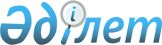 Целиноград аудандық мәслихатының 2017 жылғы 22 желтоқсандағы № 164/22-6 "2018-2020 жылдарға арналған аудандық бюджет туралы" шешіміне өзгерістер енгізу туралыАқмола облысы Целиноград аудандық мәслихатының 2018 жылғы 23 мамырдағы № 205/29-6 шешімі. Ақмола облысының Әділет департаментінде 2018 жылғы 8 маусымда № 6653 болып тіркелді
      РҚАО-ның ескертпесі.

      Құжаттың мәтінінде түпнұсқаның пунктуациясы мен орфографиясы сақталған.
      Қазақстан Республикасының 2008 жылғы 4 желтоқсандағы Бюджет кодексінің 109-бабына, "Қазақстан Республикасындағы жергілікті мемлекеттік басқару және өзін-өзі басқару туралы" 2001 жылғы 23 қаңтардағы Қазақстан Республикасының Заңының 6-бабының 1-тармағының 1) тармақшасына сәйкес Целиноград аудандық мәслихаты ШЕШІМ ҚАБЫЛДАДЫ:
      1. Целиноград аудандық мәслихатының "2018-2020 жылдарға арналған аудандық бюджет туралы" 2017 жылғы 22 желтоқсандағы № 164/22-6 (Нормативтік құқықтық актілерді мемлекеттік тіркеу тізілімінде № 6346 болып тіркелген, 2018 жылғы 26 қаңтарда Қазақстан Республикасы нормативтік құқықтық актілерінің электрондық түрдегі эталондық бақылау банкінде жарияланған) шешіміне келесі өзгерістер енгізілсін:
      1 тармақ жаңа редакцияда баяндалсын:
      "1. 2018-2020 жылдарға арналған аудандық бюджет тиісінше 1, 2 және 3 қосымшаларға сәйкес, соның ішінде 2018 жылға келесі көлемдерде бекітілсін:
      1) кірістер – 19 617 132,4 мың теңге, соның ішінде:
      салықтық түсімдер – 1 687 043,0 мың теңге;
      салықтық емес түсімдер – 25 899,0 мың теңге;
      негізгі капиталды сатудан түсетін түсімдер – 550 371,0 мың теңге;
      трансферттер түсімі – 17 353 819,4 мың теңге;
      2) шығындар – 19 639 776,8 мың теңге;
      3) таза бюджеттік кредиттеу – 375 924,9 мың теңге, соның ішінде:
      бюджеттік кредиттер – 432 900,0 мың теңге;
      бюджеттік кредиттерді өтеу – 56 975,1 мың теңге;
      4) қаржы активтерімен операциялар бойынша сальдо – 59 410,0 мың теңге;
      5) бюджет тапшылығы (профициті) – - 457 979,3 мың теңге;
      6) бюджет тапшылығын қаржыландыру (профицитін пайдалану) – 457 979,3 мың теңге, соның ішінде:
      қарыздар түсімі – 432 900,0 мың теңге;
      қарыздарды өтеу – 56 975,1 мың теңге;
      бюджет қаражатының пайдаланылатын қалдықтары – 82 054,4 мың теңге.";
      көрсетілген шешімнің 1, 8 қосымшалары осы шешімнің 1, 2 қосымшаларына сәйкес жаңа редакцияда баяндалсын.
      2. Осы шешім Ақмола облысының Әділет департаментінде мемлекеттік тіркелген күнінен бастап күшіне енеді және 2018 жылдың 1 қаңтарынан бастап қолданысқа енгізіледі.
      "КЕЛІСІЛДІ"
      23.05.2018
      23.05.2018 2018 жылға арналған аудандық бюджет Ауылдық округтердің әкімдері аппараттарының әкімшілері бойынша бюджеттік бағдарламалардың тізбесі
					© 2012. Қазақстан Республикасы Әділет министрлігінің «Қазақстан Республикасының Заңнама және құқықтық ақпарат институты» ШЖҚ РМК
				
      Целиноград аудандық мәслихаты
сессиясының төрағасы

Я.Мофа

      Целиноград аудандық
мәслихатының хатшысы 

Б.Жанбаев

      Целиноград ауданының
әкімі

М.Тәткеев

      "Целиноград ауданының экономика
және қаржы бөлімі" мемлекеттік
мекемесінің басшысы

А.Ыбраева
Целиноград аудандық мәслихатының
2018 жылғы 23 мамырдағы № 205/29-6
шешіміне 1-ші қосымша
Целиноград аудандық мәслихатының
2017 жылғы 22 желтоқсандағы № 164/22-6
шешіміне 1-ші қосымша
Санаты
Санаты
Санаты
Санаты
Санаты
Сома мың теңге
Сыныбы
Сыныбы
Сыныбы
Сыныбы
Сома мың теңге
Ішкі сыныбы
Ішкі сыныбы
Ішкі сыныбы
Сома мың теңге
Ерекшелігі
Ерекшелігі
Сома мың теңге
Атауы
Сома мың теңге
1
2
3
4
5
6
I. Кірістер
19 617 132,4
1
Салықтық түсімдер
1 687 043,0
01
Табыс салығы
65 000,0
2
Жеке табыс салығы
65 000,0
03
Әлеуметтік салық
1 029 643,0
1
Әлеуметтік салық
1 029 643,0
04
Меншiкке салынатын салықтар
470 200,0
1
Мүлiкке салынатын салықтар
410 200,0
3
Жер салығы
32 000,0
4
Көлiк құралдарына салынатын салық
25 000,0
5
Бірыңғай жер салығы
3 000,0
05
Тауарларға, жұмыстарға және қызметтерге салынатын ішкі салықтары
102 200,0
2
Акциздер
7 000,0
3
Табиғи және басқа да ресурстарды пайдаланғаны үшiн түсетiн түсiмдер
41 200,0
4
Кәсiпкерлiк және кәсiби қызметтi жүргiзгенi үшiн алынатын алымдар
54 000,0
08
Заңдық маңызы бар әрекеттерді жасағаны және (немесе) оған уәкілеттігі бар мемлекеттік органдар немесе лауазымды адамдар құжаттар бергені үшін алынатын міндетті төлемдер
20 000,0
1
Мемлекеттік баж
20 000,0
2
Салықтық емес түсiмдер
25 899,0
01
Мемлекеттік меншіктен түсетін кірістер
8 799,0
5
Мемлекет меншігіндегі мүлікті жалға беруден түсетін кірістер
8 723,0
7
Мемлекеттік бюджеттен берілген несиелер бойынша сыйақылар
76,0
04
Мемлекеттік бюджеттен қаржыландырылатын, сондай-ақ Қазақстан Республикасы Ұлттық Банкінің бюджетінен (шығыстар сметасынан) қамтылатын және қаржыландырылатын мемлекеттік мекемелер салатын айыппұлдар, өсімпұлдар, санкциялар, өндіріп алулар
1 600,0
1
Мұнай секторы ұйымдарынан түсетін түсімдерді қоспағанда, мемлекеттік бюджеттен қаржыландырылатын, сондай-ақ Қазақстан Республикасы Ұлттық Банкінің бюджетінен (шығыстар сметасынан) қамтылатын және қаржыландырылатын мемлекеттік мекемелер салатын айыппұлдар, өсімпұлдар, санкциялар, өндіріп алулар
1 600,0
06
Өзге де салықтық емес түсiмдер
15 500,0
1
Өзге де салықтық емес түсiмдер
15 500,0
3
Негізгі капиталды сатудан түсетін түсімдер
550 371,0
01
Мемлекеттік мекемелерге бекітілген мемлекеттік мүлікті сату
160 000,0
1
Мемлекеттік мекемелерге бекітілген мемлекеттік мүлікті сату
160 000,0
03
Жердi және материалдық емес активтердi сату
390 371,0
1
Жерді сату
390 371,0
4
Трансферттердің түсімдері
17 353 819,4
02
Мемлекеттiк басқарудың жоғары тұрған органдарынан түсетiн трансферттер
17 353 819,4
2
Облыстық бюджеттен түсетiн трансферттер
17 353 819,4
Функционалдық топ
Функционалдық топ
Функционалдық топ
Функционалдық топ
Функционалдық топ
СОМА
Функционалдық шағын топ
Функционалдық шағын топ
Функционалдық шағын топ
Функционалдық шағын топ
СОМА
Бюджеттік бағдарламалардың әкімшісі
Бюджеттік бағдарламалардың әкімшісі
Бюджеттік бағдарламалардың әкімшісі
СОМА
Бағдарлама
Бағдарлама
СОМА
Атауы
СОМА
1
2
3
4
5
6
II. Шығындар
19 639 776,8
01
Жалпы сипаттағы мемлекеттік қызметтер
260 050,5
1
Мемлекеттiк басқарудың жалпы функцияларын орындайтын өкiлдiк, атқарушы және басқа органдар
213 088,2
112
Аудан (облыстық маңызы бар қала) мәслихатының аппараты
23 226,0
001
Аудан (облыстық маңызы бар қала) мәслихатының қызметін қамтамасыз ету жөніндегі қызметтер
22 410,0
003
Мемлекеттік органның күрделі шығыстары
816,0
122
Аудан (облыстық маңызы бар қала) әкімінің аппараты
135 570,0
001
Аудан (облыстық маңызы бар қала) әкімінің қызметін қамтамасыз ету жөніндегі қызметтер
135 570,0
123
Қаладағы аудан, аудандық маңызы бар қала, кент, ауыл, ауылдық округ әкімінің аппараты
54 292,2
001
Қаладағы аудан, аудандық маңызы бар қала, кент, ауыл, ауылдық округ әкімінің қызметін қамтамасыз ету жөніндегі қызметтер
54 292,2
2
Қаржылық қызмет
3 605,0
459
Ауданның (облыстық маңызы бар қаланың) экономика және қаржы бөлімі
3 605,0
003
Салық салу мақсатында мүлікті бағалауды жүргізу
3 105,0
010
Жекешелендіру, коммуналдық меншікті басқару, жекешелендіруден кейінгі қызмет және осыған байланысты дауларды реттеу
500,0
9
Жалпы сипаттағы өзге де мемлекеттiк қызметтер
43 357,3
459
Ауданның (облыстық маңызы бар қаланың) экономика және қаржы бөлімі
26 656,5
001
Ауданның (облыстық маңызы бар қаланың) экономикалық саясатын қалыптастыру мен дамыту, мемлекеттік жоспарлау, бюджеттік атқару және коммуналдық меншігін басқару саласындағы мемлекеттік саясатты іске асыру жөніндегі қызметтер
26 158,4
015
Мемлекеттік органның күрделі шығыстары
498,1
494
Ауданның (облыстық маңызы бар қаланың) кәсіпкерлік және өнеркәсіп бөлімі
16 700,8
001
Жергілікті деңгейде кәсіпкерлікті және өнеркәсіпті дамыту саласындағы мемлекеттік саясатты іске асыру жөніндегі қызметтер
16 700,8
02
Қорғаныс
29 756,0
1
Әскери мұқтаждар
9 756,0
122
Аудан (облыстық маңызы бар қала) әкімінің аппараты
9 756,0
005
Жалпыға бірдей әскери міндетті атқару шеңберіндегі іс-шаралар
9 756,0
2
Төтенше жағдайлар жөнiндегi жұмыстарды ұйымдастыру
20 000,0
122
Аудан (облыстық маңызы бар қала) әкімінің аппараты
20 000,0
006
Аудан (облыстық маңызы бар қала) ауқымындағы төтенше жағдайлардың алдын алу және оларды жою
20 000,0
04
Білім беру
7 960 376,8
1
Мектепке дейiнгi тәрбиелеу және оқыту
2 403 593,0
464
Ауданның (облыстық маңызы бар қаланың) білім бөлімі
2 239 350,0
009
Мектепке дейінгі тәрбие мен оқыту ұйымдарының қызметін қамтамасыз ету
218 712,0
040
Мектепке дейінгі білім беру ұйымдарында мемлекеттік білім беру тапсырысын іске асыруға 
2 020 638,0
467
Ауданның (облыстық маңызы бар қаланың) құрылыс бөлімі
164 243,0
037
Мектепке дейiнгi тәрбие және оқыту объектілерін салу және реконструкциялау
164 243,0
2
Бастауыш, негізгі орта және жалпы орта білім беру
5 222 496,8
123
Қаладағы аудан, аудандық маңызы бар қала, кент, ауыл, ауылдық округ әкімінің аппараты
2 472,0
005
Ауылдық жерлерде балаларды мектепке дейін тегін алып баруды және кері алып келуді ұйымдастыру
2 472,0
464
Ауданның (облыстық маңызы бар қаланың) білім бөлімі
4 418 204,8
003
Жалпы білім беру
4 387 552,8
006
Балаларға қосымша білім беру 
30 652,0
465
Ауданның (облыстық маңызы бар қаланың) дене шынықтыру және спорт бөлімі
55 151,0
017
Балалар мен жасөспірімдерге спорт бойынша қосымша білім беру
55 151,0
467
Ауданның (облыстық маңызы бар қаланың) құрылыс бөлімі
746 669,0
024
Бастауыш, негізгі орта және жалпы орта білім беру объектілерін салу және реконструкциялау
746 669,0
9
Бiлiм беру саласындағы өзге де қызметтер
334 287,0
464
Ауданның (облыстық маңызы бар қаланың) білім бөлімі
334 287,0
001
Жергілікті деңгейде білім беру саласындағы мемлекеттік саясатты іске асыру жөніндегі қызметтер
10 080,0
005
Ауданның (облыстық маңызы бар қаланың) мемлекеттік білім беру мекемелер үшін оқулықтар мен оқу-әдiстемелiк кешендерді сатып алу және жеткізу
255 509,0
015
Жетім баланы (жетім балаларды) және ата-аналарының қамқорынсыз қалған баланы (балаларды) күтіп-ұстауға қамқоршыларға (қорғаншыларға) ай сайынға ақшалай қаражат төлемі
31 841,0
022
Жетім баланы (жетім балаларды) және ата-анасының қамқорлығынсыз қалған баланы (балаларды) асырап алғаны үшін Қазақстан азаматтарына біржолғы ақша қаражатын төлеуге арналған төлемдер
854,0
067
Ведомстволық бағыныстағы мемлекеттік мекемелерінің және ұйымдарының күрделі шығыстары
36 003,0
06
Әлеуметтiк көмек және әлеуметтiк қамсыздандыру
369 519,6
1
Әлеуметтiк қамсыздандыру
33 496,0
451
Ауданның (облыстық маңызы бар қаланың) жұмыспен қамту және әлеуметтік бағдарламалар бөлімі
28 701,0
005
Мемлекеттік атаулы әлеуметтік көмек 
28 701,0
464
Ауданның (облыстық маңызы бар қаланың) білім бөлімі
4 795,0
030
Патронат тәрбиешілерге берілген баланы (балаларды) асырап бағу 
4 795,0
2
Әлеуметтiк көмек
212 419,0
451
Ауданның (облыстық маңызы бар қаланың) жұмыспен қамту және әлеуметтік бағдарламалар бөлімі
212 419,0
002
Жұмыспен қамту бағдарламасы
81 963,0
006
Тұрғын үйге көмек көрсету
2 862,0
007
Жергілікті өкілетті органдардың шешімі бойынша мұқтаж азаматтардың жекелеген топтарына әлеуметтік көмек
30 646,0
010
Үйден тәрбиеленіп оқытылатын мүгедек балаларды материалдық қамтамасыз ету
983,0
014
Мұқтаж азаматтарға үйде әлеуметтiк көмек көрсету
29 925,0
017
Мүгедектерді оңалту жеке бағдарламасына сәйкес, мұқтаж мүгедектерді міндетті гигиеналық құралдармен және ымдау тілі мамандарының қызмет көрсетуін, жеке көмекшілермен қамтамасыз ету
27 753,0
023
Жұмыспен қамту орталықтарының қызметін қамтамасыз ету
38 287,0
9
Әлеуметтiк көмек және әлеуметтiк қамтамасыз ету салаларындағы өзге де қызметтер
123 604,6
451
Ауданның (облыстық маңызы бар қаланың) жұмыспен қамту және әлеуметтік бағдарламалар бөлімі
123 604,6
001
Жергілікті деңгейде жұмыспен қамтуды қамтамасыз ету және халық үшін әлеуметтік бағдарламаларды іске асыру саласындағы мемлекеттік саясатты іске асыру жөніндегі қызметтер
35 656,7
050
Қазақстан Республикасында мүгедектердің құқықтарын қамтамасыз ету және өмір сүру сапасын жақсарту жөніндегі 2012 - 2018 жылдарға арналған іс-шаралар жоспарын іске асыру
14 740,0
054
Үкіметтік емес ұйымдарда мемлекеттік әлеуметтік тапсырысты орналастыру
73 207,9
07
Тұрғын үй - коммуналдық шаруашылық
4 309 137,5
1
Тұрғын үй шаруашылығы
153 700,0
467
Ауданның (облыстық маңызы бар қаланың) құрылыс бөлімі
74 349,0
003
Коммуналдық тұрғын үй қорының тұрғын үйін жобалау және (немесе) салу, реконструкциялау
65 349,0
004
Инженерлік-коммуникациялық инфрақұрылымды жобалау, дамыту және (немесе) жайластыру
9 000,0
496
Ауданның (облыстық маңызы бар қаланың) тұрғын үй инспекциясы және коммуналдық шаруашылық бөлімі
79 351,0
001
Жергілікті деңгейде коммуналдық шаруашылық және үй қоры саласындағы мемлекеттік саясатты іске асыру бойынша қызметтер
22 833,0
003
Мемлекеттік органның күрделі шығыстары
2 714,0
113
Жергілікті бюджеттерден берілетін ағымдағы нысаналы трансферттер
53 804,0
2
Коммуналдық шаруашылық 
4 143 567,5
467
Ауданның (облыстық маңызы бар қаланың) құрылыс бөлімі
2 594 250,5
005
Коммуналдық шаруашылықты дамыту
2 318,5
058
Ауылдық елді мекендердегі сумен жабдықтау және су бұру жүйелерін дамыту
2 591 932,0
496
Ауданның (облыстық маңызы бар қаланың) тұрғын үй инспекциясы және коммуналдық шаруашылық бөлімі
1 549 317,0
016
Сумен жабдықтау және су бұру жүйесінің жұмыс істеуі
119 381,0
026
Ауданның (облыстық маңызы бар қаланың) коммуналдық меншігіндегі жылу жүйелерін пайдалануды ұйымдастыру
253 500,0
029
Сумен жабдықтау және су бұру жүйесін дамыту
100 000,0
058
Ауылдық елді мекендердегі сумен жабдықтау және су бұру жүйелерін дамыту
1 076 436,0
3
Елді мекендерді абаттандыру
11 870,0
123
Қаладағы аудан, аудандық маңызы бар қала, кент, ауыл, ауылдық округ әкімінің аппараты
5 870,0
008
Елді мекендердің көшелерін жарықтандыру
5 070,0
011
Елді мекендерді абаттандыру мен көгалдандыру
800,0
496
Ауданның (облыстық маңызы бар қаланың) тұрғын үй инспекциясы және коммуналдық шаруашылық бөлімі
6 000,0
030
Елді мекендердің санитариясын қамтамасыз ету
6 000,0
08
Мәдениет, спорт, туризм және ақпараттық кеңістiк
345 981,5
1
Мәдениет саласындағы қызмет
194 205,0
455
Ауданның (облыстық маңызы бар қаланың) мәдениет және тілдерді дамыту бөлімі
194 205,0
003
Мәдени-демалыс жұмысын қолдау
194 205,0
2
Спорт
35 331,0
465
Ауданның (облыстық маңызы бар қаланың) дене шынықтыру және спорт бөлімі
33 531,0
001
Жергілікті деңгейде дене шынықтыру және спорт саласындағы мемлекеттік саясатты іске асыру жөніндегі қызметтер
18 209,0
006
Аудандық (облыстық маңызы бар қалалық) деңгейде спорттық жарыстар өткiзу
6 271,0
007
Әртүрлi спорт түрлерi бойынша ауданның (облыстық маңызы бар қаланың) құрама командаларының мүшелерiн дайындау және олардың облыстық спорт жарыстарына қатысуы
8 051,0
032
Ведомстволық бағыныстағы мемлекеттік мекемелерінің және ұйымдарының күрделі шығыстары
1 000,0
467
Ауданның (облыстық маңызы бар қаланың) құрылыс бөлімі
1 800,0
008
Cпорт объектілерін дамыту 
1 800,0
3
Ақпараттық кеңiстiк
61 693,5
455
Ауданның (облыстық маңызы бар қаланың) мәдениет және тілдерді дамыту бөлімі
48 195,5
006
Аудандық (қалалық) кiтапханалардың жұмыс iстеуi
32 790,5
007
Мемлекеттік тілді және Қазақстан халықтарының басқа да тілдерін дамыту
15 405,0
456
Ауданның (облыстық маңызы бар қаланың) ішкі саясат бөлімі
13 498,0
002
Мемлекеттік ақпараттық саясат жүргізу жөніндегі қызметтер
13 498,0
9
Мәдениет, спорт, туризм және ақпараттық кеңiстiктi ұйымдастыру жөнiндегi өзге де қызметтер
54 752,0
455
Ауданның (облыстық маңызы бар қаланың) мәдениет және тілдерді дамыту бөлімі
10 894,0
001
Жергілікті деңгейде тілдерді және мәдениетті дамыту саласындағы мемлекеттік саясатты іске асыру жөніндегі қызметтер
10 894,0
456
Ауданның (облыстық маңызы бар қаланың) ішкі саясат бөлімі
43 858,0
001
Жергілікті деңгейде ақпарат, мемлекеттілікті нығайту және азаматтардың әлеуметтік сенімділігін қалыптастыру саласында мемлекеттік саясатты іске асыру жөніндегі қызметтер
25 943,0
003
Жастар саясаты саласында іс-шараларды іске асыру
17 915,0
09
Отын-энергетика кешенi және жер қойнауын пайдалану
1 974 199,4
1
Отын және энергетика
1 974 199,4
467
Ауданның (облыстық маңызы бар қаланың) құрылыс бөлімі
183 320,0
009
Жылу-энергетикалық жүйені дамыту
139 392,0
036
Газ тасымалдау жүйесін дамыту
43 928,0
496
Ауданның (облыстық маңызы бар қаланың) тұрғын үй инспекциясы және коммуналдық шаруашылық бөлімі
1 790 879,4
009
Жылу-энергетикалық жүйені дамыту
1 790 879,4
10
Ауыл, су, орман, балық шаруашылығы, ерекше қорғалатын табиғи аумақтар, қоршаған ортаны және жануарлар дүниесін қорғау, жер қатынастары
208 583,3
1
Ауыл шаруашылығы
116 160,3
462
Ауданның (облыстық маңызы бар қаланың) ауыл шаруашылығы бөлімі
16 547,0
001
Жергілікті деңгейде ауыл шаруашылығы саласындағы мемлекеттік саясатты іске асыру жөніндегі қызметтер
16 033,0
006
Мемлекеттік органның күрделі шығыстары
514,0
473
Ауданның (облыстық маңызы бар қаланың) ветеринария бөлімі
99 613,3
001
Жергілікті деңгейде ветеринария саласындағы мемлекеттік саясатты іске асыру жөніндегі қызметтер
19 217,0
005
Мал көмінділерінің (биотермиялық шұңқырлардың) жұмыс істеуін қамтамасыз ету
16 997,3
007
Қанғыбас иттер мен мысықтарды аулауды және жоюды ұйымдастыру
6 000,0
010
Ауыл шаруашылығы жануарларын бірдейлендіру жөніндегі іс-шараларды жүргізу
2 768,0
011
Эпизоотияға қарсы іс-шаралар жүргізу
47 448,0
047
Жануарлардың саулығы мен адамның денсаулығына қауіп төндіретін, алып қоймай залалсыздандырылған (зарарсыздандырылған) және қайта өңделген жануарлардың, жануарлардан алынатын өнімдер мен шикізаттың құнын иелеріне өтеу
7 183,0
6
Жер қатынастары
27 671,0
463
Ауданның (облыстық маңызы бар қаланың) жер қатынастары бөлімі
27 671,0
001
Аудан (облыстық маңызы бар қала) аумағында жер қатынастарын реттеу саласындағы мемлекеттік саясатты іске асыру жөніндегі қызметтер
21 221,0
006
Аудандық маңызы бар қалалардың, кенттердiң, ауылдардың (селолардың), ауылдық (селолық) округтердiң шекарасын белгiлеу кезiнде жүргiзiлетiн жерге орналастыру
6 450,0
9
Ауыл, су, орман, балық шаруашылығы және қоршаған ортаны қорғау мен жер қатынастары саласындағы өзге де қызметтер 
64 752,0
459
Ауданның (облыстық маңызы бар қаланың) экономика және қаржы бөлімі
64 752,0
099
Мамандарды әлеуметтік қолдау жөніндегі шараларды іске асыру
64 752,0
11
Өнеркәсіп, сәулет, қала құрылысы және құрылыс қызметі
70 337,0
2
Сәулет, қала құрылысы және құрылыс қызметі
70 337,0
467
Ауданның (облыстық маңызы бар қаланың) құрылыс бөлімі
34 227,0
001
Жергілікті деңгейде құрылыс саласындағы мемлекеттік саясатты іске асыру жөніндегі қызметтер
34 227,0
468
Ауданның (облыстық маңызы бар қаланың) сәулет және қала құрылысы бөлімі
36 110,0
001
Жергілікті деңгейде сәулет және қала құрылысы саласындағы мемлекеттік саясатты іске асыру жөніндегі қызметтер
32 610,0
003
Ауданның қала құрылысы даму аумағын және елді мекендердің бас жоспарлар схемаларын әзірлеу
3 500,0
12
Көлік және коммуникация
3 489 355,8
1
Автомобиль көлiгi
3 462 682,8
123
Қаладағы аудан, аудандық маңызы бар қала, кент, ауыл, ауылдық округ әкімінің аппараты
17 470,0
013
Аудандық маңызы бар қалаларда, кенттерде, ауылдарда, ауылдық округтерде автомобиль жолдарының жұмыс істеуін қамтамасыз ету
17 470,0
485
Ауданның (облыстық маңызы бар қаланың) жолаушылар көлігі және автомобиль жолдары бөлімі
3 445 212,8
022
Көлік инфрақұрылымын дамыту
2 111 353,0
023
Автомобиль жолдарының жұмыс істеуін қамтамасыз ету
42 000,0
025
Көлiк инфрақұрылымының басым жобаларын іске асыру
772 829,0
045
Аудандық маңызы бар автомобиль жолдарын және елді-мекендердің көшелерін күрделі және орташа жөндеу
519 030,8
9
Көлiк және коммуникациялар саласындағы өзге де қызметтер
26 673,0
485
Ауданның (облыстық маңызы бар қаланың) жолаушылар көлігі және автомобиль жолдары бөлімі
26 673,0
001
Жергілікті деңгейде жолаушылар көлігі және автомобиль жолдары саласындағы мемлекеттік саясатты іске асыру жөніндегі қызметтер
26 673,0
13
Өзгелер
25 572,0
9
Өзгелер
25 572,0
123
Қаладағы аудан, аудандық маңызы бар қала, кент, ауыл, ауылдық округ әкімінің аппараты
5 572,0
040
Өңірлерді дамытудың 2020 жылға дейінгі бағдарламасы шеңберінде өңірлерді экономикалық дамытуға жәрдемдесу бойынша шараларды іске асыру
5 572,0
459
Ауданның (облыстық маңызы бар қаланың) экономика және қаржы бөлімі
20 000,0
012
Ауданның (облыстық маңызы бар қаланың) жергілікті атқарушы органының резерві
20 000,0
14
Борышқа қызмет көрсету
76,0
1
Борышқа қызмет көрсету
76,0
459
Ауданның (облыстық маңызы бар қаланың) экономика және қаржы бөлімі
76,0
021
Жергілікті атқарушы органдардың облыстық бюджеттен қарыздар бойынша сыйақылар мен өзге де төлемдерді төлеу бойынша борышына қызмет көрсету
76,0
15
Трансферттер
596 831,4
1
Трансферттер
596 831,4
459
Ауданның (облыстық маңызы бар қаланың) экономика және қаржы бөлімі
596 831,4
006
Нысаналы пайдаланылмаған (толық пайдаланылмаған) трансферттерді қайтару
11 153,4
038
Субвенсиялар
345 353,0
024
Мемлекеттік органдардың функцияларын мемлекеттік басқарудың төмен тұрған деңгейлерінен жоғарғы деңгейлерге беруге байланысты жоғары тұрған бюджеттерге берілетін ағымдағы нысаналы трансферттер
240 325,0
IІІ. Таза бюджеттiк кредиттеу
375 924,9
Бюджеттік кредиттер 
432 900,0
10
Ауыл, су, орман, балық шаруашылығы, ерекше қорғалатын табиғи аумақтар, қоршаған ортаны және жануарлар дүниесін қорғау, жер қатынастары
432 900,0
1
Ауыл шаруашылығы
432 900,0
459
Ауданның (облыстық маңызы бар қаланың) экономика және қаржы бөлімі
432 900,0
018
Мамандарды әлеуметтік қолдау шараларын іске асыруға берілетін бюджеттік кредиттер
432 900,0
5
Бюджеттік кредиттерді өтеу
56 975,1
1
Бюджеттік кредиттерді өтеу
56 975,1
1
Мемлекеттік бюджеттен берілген бюджеттік несиелерді өтеу
56 975,1
IV. Қаржы активтерiмен операциялар бойынша сальдо
59 410,0
Қаржы активтерiн сатып алу 
59 410,0
13
Өзгелер
59 410,0
9
Өзгелер
59 410,0
462
Ауданның (облыстық маңызы бар қаланың) ауыл шаруашылығы бөлімі
40 000,0
065
Заңды тұлғалардың жарғылық капиталын қалыптастыру немесе ұлғайту
40 000,0
473
Ауданның (облыстық маңызы бар қаланың) ветеринария бөлімі
3 500,0
065
Заңды тұлғалардың жарғылық капиталын қалыптастыру немесе ұлғайту
3 500,0
496
Ауданның (облыстық маңызы бар қаланың) тұрғын үй инспекциясы және коммуналдық шаруашылық бөлімі
4 910,0
065
Заңды тұлғалардың жарғылық капиталын қалыптастыру немесе ұлғайту
4 910,0
485
Ауданның (облыстық маңызы бар қаланың) жолаушылар көлігі және автомобиль жолдары бөлімі
11 000,0
065
Заңды тұлғалардың жарғылық капиталын қалыптастыру немесе ұлғайту
11 000,0
V. Бюджет тапшылығы (профициті)
-457 979,3
VI. Бюджет тапшылығын қаржыландыру (профицитін пайдалану) 
457 979,3
7
Қарыздар түсімі
432 900,0
1
Мемлекеттік ішкі қарыздар 
432 900,0
2
Қарыз алу келісім-шарттары
432 900,0
16
Қарыздарды өтеу
56 975,1
1
Қарыздарды өтеу
56 975,1
459
Ауданның (облыстық маңызы бар қаланың) экономика және қаржы бөлімі
56 975,1
005
Жергілікті атқарушы органның жоғары тұрған бюджет алдындағы борышын өтеу
56 975,1
8
Бюджет қаражатының пайдаланылатын қалдықтары
82 054,4
1
Бюджет қаражатының қалдықтары
82 054,4
1
Бюджет қаражатының бос қалдықтары
82 054,4Целиноград аудандық мәслихатының
2018 жылғы 23 мамырдағы № 205/29-6
шешіміне 2-ші қосымша
Целиноград аудандық мәслихатының
2017 жылғы 22 желтоқсандағы № 164/22-6
шешіміне 8-ші қосымша
Функционалдық топ
Функционалдық топ
Функционалдық топ
Функционалдық топ
СОМА мың теңге
Целиноград ауданы Мәншүк ауылы әкімінің аппараты
Целиноград ауданы Приречный ауылдық округі әкімінің аппараты
Целиноград ауданының Родина ауылдық округі әкімінің аппараты
Целиноград ауданының Тасты ауылдық округі әкімінің аппараты
Целиноград ауданы Шалқар ауылдық округі әкімінің аппараты
Бюджеттік бағдарламалардың әкімшісі
Бюджеттік бағдарламалардың әкімшісі
Бюджеттік бағдарламалардың әкімшісі
СОМА мың теңге
Целиноград ауданы Мәншүк ауылы әкімінің аппараты
Целиноград ауданы Приречный ауылдық округі әкімінің аппараты
Целиноград ауданының Родина ауылдық округі әкімінің аппараты
Целиноград ауданының Тасты ауылдық округі әкімінің аппараты
Целиноград ауданы Шалқар ауылдық округі әкімінің аппараты
Бағдарлама
Бағдарлама
СОМА мың теңге
Целиноград ауданы Мәншүк ауылы әкімінің аппараты
Целиноград ауданы Приречный ауылдық округі әкімінің аппараты
Целиноград ауданының Родина ауылдық округі әкімінің аппараты
Целиноград ауданының Тасты ауылдық округі әкімінің аппараты
Целиноград ауданы Шалқар ауылдық округі әкімінің аппараты
Атауы
СОМА мың теңге
Целиноград ауданы Мәншүк ауылы әкімінің аппараты
Целиноград ауданы Приречный ауылдық округі әкімінің аппараты
Целиноград ауданының Родина ауылдық округі әкімінің аппараты
Целиноград ауданының Тасты ауылдық округі әкімінің аппараты
Целиноград ауданы Шалқар ауылдық округі әкімінің аппараты
II. Шығындар
85676,2
11174,0
17401,0
27968,2
15243,0
13890,0
1
Жалпы сипаттағы мемлекеттік қызметтер
54292,2
8877,0
11138,0
11958,2
11975,0
10344,0
123
Қаладағы аудан, аудандық маңызы бар қала, кент, ауыл, ауылдық округ әкімінің аппараты
54292,2
8877,0
11138,0
11958,2
11975,0
10344,0
001
Қаладағы аудан, аудандық маңызы бар қала, кент, ауыл, ауылдық округ әкімінің қызметін қамтамасыз ету жөніндегі қызметтер
54292,2
8877,0
11138,0
11958,2
11975,0
10344,0
4
Білім беру
2472,0
0,0
0,0
2472,0
0,0
0,0
123
Қаладағы аудан, аудандық маңызы бар қала, кент, ауыл, ауылдық округ әкімінің аппараты
2472,0
0,0
0,0
2472,0
0,0
0,0
005
'Ауылдық жерлерде балаларды мектепке дейін тегін алып баруды және кері алып келуді ұйымдастыру
2472,0
0,0
0,0
2472,0
0,0
0,0
7
Тұрғын үй - коммуналдық шаруашылығы
5870,0
200,0
3641,0
200,0
629,0
1200,0
Елді мекендерді абаттандыру
5870,0
200,0
3641,0
200,0
629,0
1200,0
123
Қаладағы аудан, аудандық маңызы бар қала, кент, ауыл, ауылдық округ әкімінің аппараты
5870,0
200,0
3641,0
200,0
629,0
1200,0
008
Елді мекендерде көшелерді жарықтандыру
5070,0
0,0
3641,0
0,0
429,0
1000,0
011
Елді - мекендерді абаттандыру мен көгалдандыру
800,0
200,0
0,0
200,0
200,0
200,0
12
Көлік және коммуникация
17470,0
1236,0
1500,0
12048,0
1293,0
1393,0
123
Қаладағы аудан, аудандық маңызы бар қала, кент, ауыл, ауылдық округ әкімінің аппараты
17470,0
1236,0
1500,0
12048,0
1293,0
1393,0
013
Аудандық маңызы бар қалаларда, кенттерде, ауылдарда, ауылдық округтерде автомобиль жолдарының жұмыс істеуін қамтамасыз ету
17470,0
1236,0
1500,0
12048,0
1293,0
1393,0
13
Өзгелер
5572,0
861,0
1122,0
1290,0
1346,0
953,0
123
Қаладағы аудан, аудандық маңызы бар қала, кент, ауыл, ауылдық округ әкімінің аппараты
5572,0
861,0
1122,0
1290,0
1346,0
953,0
040
Өңірлерді дамытудың 2020 жылға дейінгі бағдарламасы шеңберінде өңірлерді экономикалық дамытуға жәрдемдесу бойынша шараларды іске асыру
5572,0
861,0
1122,0
1290,0
1346,0
953,0